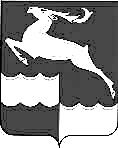 АДМИНИСТРАЦИЯ КЕЖЕМСКОГО РАЙОНАКРАСНОЯРСКОГО КРАЯПОСТАНОВЛЕНИЕ09.12.2022                                             № 881-п                                          г. КодинскОб утверждении программы персонифицированного финансирования дополнительного образования детей в Кежемском районе Красноярского края на 2023 годВо исполнение постановления Администрации Кежемского района от 09.07.2021 № 448-п «Об утверждении Правил персонифицированного финансирования дополнительного образования детей в Кежемском районе», руководствуясь ст.ст. 17, 18, 20, 32 Устава Кежемского района, ПОСТАНОВЛЯЮ:1. Утвердить программу персонифицированного финансирования дополнительного образования детей в Кежемском районе Красноярского края на 2023 год (далее - программа персонифицированного финансирования) согласно приложению к настоящему постановлению.2. В срок до 01.01.2023 организовать обеспечение предоставления детям, проживающим на территории Кежемского района Красноярского края, сертификатов дополнительного образования в соответствии с Правилами персонифицированного финансирования дополнительного образования детей в Кежемском районе Красноярского края.3. Контроль за исполнением постановления возложить на заместителя Главы Кежемского района по социальным вопросам Р.Н. Мартыненко.4. Постановление вступает в силу со дня, следующего за днем его официального опубликования в газете «Кежемский Вестник»Исполняющий полномочияГлавы района                                                                                    Р.Н. МартыненкоПриложение к постановлению Администрации района от 09.12.2022 № 881-пПрограмма персонифицированного финансирования дополнительного образования детей в Кежемском районе Красноярского края на 2023 год1.Период действия программы персонифицированного финансированияс 1 января 2023 года по 31 декабря 2023 года2.Категория детей, которым предоставляются сертификаты дополнительного образованияДети с 5 до 18 лет3.Число сертификатов дополнительного образования, обеспечиваемых за счет средств бюджета Кежемского района Красноярского края на период действия программы персонифицированного финансирования (не более), ед.22714.Номинал сертификата дополнительного образования по категории детей от 5 до 18 лет, рублей9050,005.Номинал сертификата дополнительного образования по категории детей от 5 до 18 лет с ограниченными возможностями здоровья, рублей-6.Объем обеспечения сертификатов дополнительного образования с определенным номиналом по категории детей от 5 до 18 лет в период действия программы персонифицированного финансирования, рублей6461700,007.Объем обеспечения сертификатов дополнительного образования с определенным номиналом по категории детей от 5 до 18 лет с ограниченными возможностями здоровья  в период действия программы персонифицированного финансирования, рублей-